                                        Республика Саха (Якутия)                        Жиганский национальный эвенкийский район                Состояние и развитие системы образования      в МР  «Жиганский национальный эвенкийский район»                       по итогам 2010-2011 учебного года (Публичный доклад МУ «Жиганское районное управление образования»)                                                   с.Жиганск                                                     2011 год                                                                 Оглавление  Введение  …………………………………………………………………………………………………………………… стр.  1. Цели и задачи муниципальной системы образования ……………………………………….. стр.  2. Доступность образования ……………………………………………………………………………………… стр.  2.1. Дошкольное образование ………………………………………………………………………………….  стр.  2.2. Общее образование ……………………………………………………………………………………………  стр.  2.3. Дополнительное образование …………………………………………………………………………..  стр.  3. Результаты деятельности системы образования …………………………………………………  стр.  3.1. Дошкольное образование …………………………………………………………………………………. стр.  3.2. Общее образование …………………………………………………………………………………………… стр.  3.3. Внеучебные достижения учащихся …………………………………………………………………… стр.  3.4. Социализация обучающихся ……………………………………………………………………………… стр.  4. Условия обучения и эффективность использования ресурсов ……………………………  стр.  5. Меры по развитию системы образования …………………………………………………………… стр.  Заключение ……………………………………………………………………………………………………………….. стр.                                Уважаемые учащиеся, родители, социальные партнеры!         Предлагаем вашему вниманию Публичный доклад, направленный  на информирование   участников образовательного процесса, реальных и потенциальных партнеров  о состоянии, проблемах и перспективах развития системы образования в МР «Жиганский национальный эвенкийский район».          Доклад подготовлен в соответствии с  Письмом Министерства образования и науки РФ № 03-940 от 12.05.2010 г., «Общими рекомендациями  по подготовке Публичных докладов муниципальных органов управления образованием», Письмом Министерства образования Республики Саха (Якутия) от 09.06.2011 г. «О публичном докладе», Распоряжением администрации МР «Жиганский национальный эвенкийский район» № 204 от 06.07.2011 г. «О публичном докладе МУ «Жиганское районное управление образования» и Положения о Публичном докладе МУ «Жиганское районное управления образования».        Данный документ призван отразить объективные, естественные процессы, произошедшие в системе образования района в 2010-2011 учебном году. В докладе представлена характеристика  всех уровней и ступеней образования, реализуемого на территории района. Проанализирована степень эффективности использования имеющихся ресурсов, сформулированы задачи  и основные направления деятельности  в 2011-2012 учебном году.          Представленный  информационный  доклад написан в целях получения общественной поддержки  в решении  конкретных задач, стоящих перед муниципальной системой образования.                                                                           Введение       Эффективное функционирование и развитие системы образования неразрывно связано с социально-экономическим  развитием района  и существующей демографической ситуацией.         Жиганский национальный эвенкийский район расположен на северо-западе Республики Саха (Якутия). На севере граничит с Булунским, на востоке – с Эвено-Бытантайским, на западе – с Оленекским, на юге – с Вилюйским и Кобяйским улусами (районами).  В 2009 году присвоен статус «Национальный эвенкийский район».  Район имеет 4 наслега.      Административный центр – село Жиганск . Расстояние от столицы г.Якутска наземным путем – 754 км, водным – 764 км, воздушным – 610 км.      Жиганский национальный эвенкийский район относится к группе арктических улусов республики. Характерны специфические особенности функционирования всего хозяйственного комплекса: сезонная транспортная доступность, энергоизолированность территории, длительный период отопительного сезона, слабо изученный минерально-сырьевой потенциал района.       Основу экономики района составляют традиционные занятия : как оленеводство, рыбный и пушной промыслы. Наряду с этим, в настоящее время на территории Жиганского района найдены промышленно ценные месторождения алмаза. С 2008 года  работает Арктическая геолого-разведывательная экспедиция АК «АЛРОСА». Согласно геологическим прогнозам в среднесрочной перспективе намечается открытие новых кимберлитовых труб и россыпей  высококачественных алмазов. Данный факт позволяет с уверенностью ожидать нового витка в развитии экономики   района, способного поднять социально-экономическое положение  района на качественно новый уровень.         На функционирование и развитие системы образования также оказывают влияние следующие факторы социокультурной среды:-  территориальный (район удален от других районов республики, что делает его социум  относительно замкнутым);- национально-культурный (наблюдается рост интереса населения к своим этнокультурным традициям, к изучению истории, фольклора,  эвенкийского языка);-   наличие социальных проблем (безработица, социально неблагополучные семьи, пьянство и др.); -  экологические (обострение  проблемы сохранения здоровья населения, связанное с ухудшением состояния окружающей среды);           В районе  проживают представители многих национальностей в том числе, представители  коренных малочисленных народов Севера – эвенки  47,4% , эвены – 1,5%, якуты – 33,5% , русские – 14,4%, украинцы – 1,2%, другие национальности – 2,4%.          Численность населения  по данным  Всероссийской переписи населения 2010 года составило  4296 человек, в 2008 г. этот показатель был равен 3982 человека, в 2009 г. – 4047 человек, т.е. наблюдается увеличение общей численности населения района. Число родившихся детей в 2008 г. составило 62 , в 2009 г. – 81, в 2010 г. – 92, что свидетельствует о росте рождаемости в районе. Численность  трудоспособного населения в 2008 г. составило  2391 человек, в 2009 г. – 2398 человек. Численность экономически активного населения в 2009 составило 2205 человек, в 2010 году – 2276, что свидетельствует о  росте  количества экономически активного населения. Однако,  одним из негативных социальных факторов является рост безработицы (с 114 человек в 2009 году до 128 человек на конец 2010 года). Наблюдается рост населения в возрасте моложе трудоспособного (в 2008 г.- 954; в 2009 г. -  984),  что влечет за собой увеличение объемов образовательных услуг, оказываемых в районе (таблица 1).      Таблица 1Динамика численности населения в возрасте моложе трудоспособного                                 1 . Цели и задачи муниципальной системы образования              Деятельность МУ «Жиганское районное управление образования» осуществляется  в соответствии с Уставом, договором между МР «Жиганский национальный эвенкийский район»  и МУ «Жиганское районное управление образования»   «О разграничении функций и полномочий в области дошкольного, начального общего, основного общего, среднего (полного) общего и дополнительного образования»  от № 20/09 от 18.11.2009 г. и  локальными актами, разработанными в соответствии с постановлениями и распоряжениями Правительства Республики Саха (Якутия), Главы района, решениями районного Совета  депутатов (Суглан), т.ж.  с планом работы на 2010-2011 учебный год.В 2010-2011 учебном году деятельность Жиганского районного управления образования  была направлена на исполнение полномочий   в части создания и совершенствования  нормативно-правовых, финансовых, материальных, кадровых условий в целях обеспечения гарантий прав граждан на получение общедоступного качественного образования, соответствующего  их потребностям  и на основе эффективного использования бюджетного финансирования.           Реализовывался план мероприятий, направленный на решение следующих задач:           - разработка правовых, организационных механизмов эффективного управления муниципальной образовательной системой, адекватных современным направлениям развития образования,           - введение в практику новых Федеральных государственных образовательных стандартов начального общего образования на основе компетентностного подхода;            - формирование  системы оплаты труда  работников образования;     - повышение  профессиональной компетентности педагогических работников;     - повышение эффективности системы контроля качества образования;            - совершенствование государственно-общественного управления образованием как важного условия открытости  сферы образования;            - создание безопасных современных условий для осуществления образовательного процесса;                                                 2. Доступность образования                Муниципальная услуга по предоставлению населению обязательного дошкольного, общего и дополнительного образования осуществляется в соответствии с утвержденным   Постановлением администрации МР «Жиганский национальный эвенкийский район» №233 от  18.11.2009 г. «Положением об организации предоставления обязательного дошкольного и общего образования в МР «Жиганский НЭР», «Положением об организации дополнительного образования детей на территории МР «Жиганский НЭР».  Прием детей в образовательные учреждения осуществляется в соответствии  с утвержденными локальными актами : «Порядком приема детей в дошкольные образовательные учреждения МР «Жиганский НЭР», «Порядком приема детей в первый класс общеобразовательных учреждений», «Порядком приема граждан в общеобразовательные учреждения МР «Жиганский НЭР».               Сеть образовательных учреждений района представлена  14  муниципальными образовательными учреждениями, в том числе:               - 2 средние общеобразовательные школы (МОУ «Жиганская средняя общеобразовательная школа», МОУ «Кыстатыамская малокомплектная средняя общеобразовательная школа им. Н.В.Шемякова »  ;               - 2 основные общеобразовательные школы (МОУ «Бестяхская малокомплектная основная общеобразовательная школа им.Р.М.Дмитриева», МОУ «Линдинская малокомплектная основная общеобразовательная школа»;              - 1 вечерняя (сменная) общеобразовательная школа МОУ «Жиганская вечерняя(сменная) общеобразовательная школа»;             - 7  дошкольных образовательных  учреждений («Теремок», «Елочка», «Малыш»,  «Звездочка»( с.Жиганск), «Тугутчаан» (с.Бахынай), «Туйаара»( с.Кыстатыам), «Мичил» (с.Бестях);             - 2 учреждения дополнительного образования (МОУ ДОД «Дом детского творчества», «Детская юношеская спортивная школа»).            В соответствии с Распоряжением Правительства РС(Я) (2011г)  60% школ района являются  малокомплектными , труднодоступными   от районного центра (на расстоянии от 70 до 200 км).             Все образовательные учреждения имеют государственную аккредитацию для осуществления образовательной деятельности.  Вместе с тем лицензию на ведение образовательной деятельности из 14 образовательных учреждений не имеют  МОУ «Кыстатыамская МСОШ», МОУ «Линдинская МООШ», МДОУ «Детский сад «Тугутчаан», МДОУ «Детский сад «Туйаара». В настоящее время проводится работа по представлению  документов  для получения лицензии.            В целях информационной поддержки учреждений образования ежеквартально в районной газете «Новости Жиганска»  издается рубрика   «Вестник образования» и сайты образовательных учреждений.                                                        2.1. Дошкольное образование              Дошкольное образование – наиболее востребованная ступень в районе.            Численность детей дошкольного возраста в районе - 610. Охват организованным дошкольным образованием в 2011 году составил 70%,  что на  14%  меньше, чем в 2010 г. Это объясняется с увеличением  очередности на устройство детей в дошкольные учреждения.  Количество детей, состоящих в очереди  на 01.07.2011 г. составляет  222 чел., это на 69 детей больше, чем  в 2010 г. В наслегах очередность  отсутствует. Значительный рост очередников отмечается в с.Жиганск.  Наибольший спрос у населения в области дошкольного образования детей старше 2-х лет. Доля детей в возрасте от 5 до 7 лет, получающих дошкольные образовательные услуги  в 2011 г. составляет 100%,  в 2010 г. – 100%.                   Спрос населения в дошкольном образовании  растет с повышением рождаемости и с несоответствием мощности  действующей сети дошкольных учреждений. Не удается решить вопрос об альтернативных формах организации  дошкольного образования, способствующих повышению доступности дошкольного образования.          Указанные факты  подтверждают, что проблема обеспечения государственных гарантий доступности дошкольного образования в районе решается не в полном объеме.              В целях удовлетворения потребности  родителей в обеспечении охвата дошкольными учреждениями в летнее время  функционировали   группы ДОУ,  на базе МДОУ «Елочка» с охватом 55 детей. По данным Управления социальной защиты населения детей  инвалидов дошкольного возраста – 12, из них 8 детей получают дошкольное образование в дошкольных учреждениях, 4 – воспитываются на дому.          Удовлетворенность населения качеством дошкольного образования в районе составляет 74%, в прошлом году – 74,5%. Следует отметить высокий процент не удовлетворенности родителей (71%, в прошлом году 63%) отсутствием специалистов узкого профиля - логопедов, психологов, педагогов дополнительного образования и низкому уровню материальной базы учреждений (удовлетворенность – 55%, в прошлом году - 52%).                                   2.2. Общее образование            Общее образование доступно для всех граждан, проживающих на территории района. Всего в 64 классах-комплектах в 2010-2011 учебном году обучались 731 учащихся, что на 24 ученика меньше, чем в 2009-2010 учебном году. Количество  классов-комплектов осталось неизменным (64).           В муниципальной системе образования созданы условия для дифференцированного обучения детей с разными образовательными потребностями, интересами и возможностями. Обучение организовано по очной, очно-заочной формам,  осуществляется индивидуальное обучение на дому. Преподавание предметов ведется на двух языках – якутском и русском. Из 382 учащихся, представителей коренных малочисленных народов Севера-  эвенков  родной язык как предмет и факультативно изучают 107 учащихся (28%).           В районе, в целом, обеспечиваются права детей с ограниченными возможностями здоровья на получение образования.  По данным Управления социальной защиты населения в районе  на учете состоят 16  детей – инвалидов школьного возраста.  Из них 10 детей находятся на индивидуальном обучении в соответствии с рекомендациями медико-педагогической комиссии, остальные обучаются в школах района. По итогам анкетирования родителей детей, находящихся на индивидуальном обучении,  80% удовлетворены организацией образовательного процесса. В ходе анкетирования не выявлены  учащиеся и родители, которые нуждаются в оказании психологической помощи.           Условия приема детей в первый класс определены  «Порядком приема детей в первый класс общеобразовательных учреждений».  Конкурсный набор  в школу отсутствует. В 2010 году в школах  района набрали  6  первых классов (72 учащихся).          Образовательные программы начальной школы реализуются по двум формам: традиционной и развивающей. По  программе «Школа-2000» обучаются 102 учащихся (35,7%), по программе «Школа-2100» - 84 (29,4%), по развивающему обучению Эльконина-Давыдова – 48 (16,8%). По традиционной программе обучаются  51 учащихся (17,8%).          После получения основного общего образования 96% выпускников (2010 г.) продолжают  обучение в 3 ступени по программе среднего (полного) общего образования.         Охват обучающихся  10-11-х  классов  профильным обучением в 2010 году составил  60 % от общего количества  учащихся III ступени обучения. Охват обучающихся 8-9-х классов предпрофильной подготовкой  составил 56%.                                                         2 .3. Дополнительное образованиеСистема дополнительного образования района предоставляет детям возможность получения дифференцированного и вариативного образования, по индивидуальным образовательным маршрутам, позволяет право выбора вида деятельности наиболее интересного ученику. Для решения доступности дополнительного образования в районе реализуется модель сетевого взаимодействия. В дошкольных образовательных учреждениях для воспитанников были предложены  24 программы по дополнительному образованию в кружках, секциях, студиях. Охват дополнительным образованием дошкольников составил 86,5%.Дополнительное образование детей школьного возраста осуществлялось на базе МОУ ДОД «Дом детского творчества» и МОУ ДОД «Детская юношеская спортивная школа», на базе наслежных щкол действуют кружки, секции В районном центре функционирует МОУ «Детская музыкальная школа». Кружки по интересам работают для школьников в Центре народного творчества «Эйгэ».За последние три года запросы школьников на дополнительное образование удовлетворялись в достаточном объёме (по 84 программам, по 6 направлениям). Наиболее востребованными являются физкультурно-спортивное, художественно-эстетическое направления. Вместе с тем, недостаточен охват детей техническими кружками. Охват обучающихся дополнительным образованием в 2010-2011 учебном году составил 81,7%.                               +        3. Результаты деятельности системы образования                                              3.1. Дошкольное образование               Дошкольные образовательные учреждения работают над созданием образовательной среды, способствующей личностному развитию  воспитанников.           Реализуются вариативные программы, способствующие созданию оптимальных условий для физического, интеллектуального, художественно-эстетического развития воспитанников.  Образовательный процесс проводится в соответствии  программами «Тосхол» РС(Я), «Радуга» РФ, «Развитие» РФ, «Школа 2000», «Школа 2100» и других парциальных программ. В текущем учебном году проводилась работа по разработке основных общеобразовательных программ новых федеральных государственных требований дошкольного образования и продолжилась работа по обеспечению преемственности дошкольного и начального общего образования.             В целях выявления и поддержки способных и одаренных детей, их  интеллектуального развития ежегодно проводится районная олимпиада по математике и развитию речи среди детей подготовительных групп. Анализ итогов олимпиады показывает, что из года в год увеличивается число участников и  призеров олимпиады, улучшается качество выступлений.             Важным показателем результативности  работы дошкольных образовательных учреждений является состояние здоровья воспитанников. Деятельность  по сохранению и укреплению физического и психического здоровья воспитанников осуществляется педагогическими коллективами, согласно программам «Здоровье детей в наших руках», «Здоровый малыш» и перспективным, календарным и индивидуальным  планам физинструкторов и медицинских работников.  Проводятся   профилактические  оздоровительные занятия и мероприятия.  В ДОУ имеются  спортивные оборудования: сухой бассейн, модули, массажные коврики для ног и др. Проводятся комплексные, интегрированные физкультурные занятия. Систематически проводятся утренние гимнастики, закаливания, физминутки,  праздники здоровья и др. Проведена ежегодная  спартакиада воспитанников дошкольных образовательных учреждений с. Жиганск, которая  показала высокий уровень физической подготовленности детей 5-7-летнего возраста. Основной целью Спартакиады дошкольников является пропаганда здорового образа жизни и развитие физического  здоровья детей, формирование потребности в  здоровом  образе жизни.  По сравнению  с прошлогодней спартакиадой, результаты говорят об улучшении показателей   по    спортивной эстафете, по метанию на дальность у мальчиков и девочек. По челночному бегу у мальчиков, по прыжкам в длину с места у девочек. Снизились результаты по прыжкам через скакалку и прыжкам в длину у мальчиков. У воспитанников детских садов сформированы потребности к занятиям физической культурой: ребята показали быстроту, ловкость, выносливость, игру в команде, стремление к победе.             В дошкольных учреждениях ведется  медико-педагогический контроль за физическим и психологическим состоянием   воспитанников.                                           Показатели по группам здоровья              Возросло количество детей с плоскостопием. Данное нарушение, в основном,   встречается у вновь принятых в детский сад детей от 2 до 4 лет.  Со временем, при систематических занятиях физкультурой в детском саду, данное нарушение устраняется.              Сравнительный анализ заболеваемости за два года показывает, что в прошлом учебном году пропуск по болезни одним ребенком составил 24 дня,  в 2010-2011 учебном году – 15 дней.  Пропуски  связаны с длительными карантинами по  гриппу, ветряной оспе и сезонными заболеваниями, а также заболеваниям детей способствуют низкий  температурный режим  помещений детских садов в зимнее время года (МДОУ «Туйаара», «Мичил», «Малыш»).             Выполнение плана детодней составляет 72%, в прошлом году - 70,3%.             Трудности в проведении  оздоровительной  работы связаны  с тем, что в некоторых детских садах  нет постоянных медицинских работников по причине низкой заработной платы.             Учителями начальных классов и воспитателями ДОУ проводится диагностика выпускников детских садов согласно совместно разработанной модели выпускника ДОУ, которая предусматривает развитие у детей универсальных компетенций: развития речи, мышления и мыслительных операций, развития мелкой моторики рук, коммуникативность, психосоциальную готовность.  Из стен детских садов в 2011 году в школу поступили 65 воспитанников. Сравнительный анализ показывает  повышение качества работы  педагогов по подготовке детей в школу, что подтверждает положительная динамика усвоения  образовательной программы. По результатам диагностики  46,7% выпускников показали высокий уровень усвоения программы дошкольного образования, в прошлом учебном году этот показатель составлял 22%.         В будущем необходимо усилить работу по развитию интегративных качеств личности ребенка, интеллектуальных умений по формированию эмоционально-волевой сферы, способностей ставить задачу и планировать деятельность в соответствии с возрастными особенностями, развивать мелкую моторику.                                              3.2. Общее образование              В 2010-2011 учебном году началось внедрение ФГОС начального общего образования в МОУ «Жиганская СОШ». В реализацию стандартов включились два класса (1»а» кл. учитель – Игнатьева З.В. и 1»в» кл. учитель Владимирова Н.Н.) с охватом 43 учащихся.  Образовательный процесс реализовывался в соответствии с утвержденной основной образовательной программой начального общего образования. В данных классах была организована внеурочная деятельность в соответствии с учебным планом ФГОС второго поколения.  Разработана основная образовательная программа  для 2-х классов  в соответствии с требованиями  новых стандартов.С целью установления соответствия содержания подготовки учащихся государственным образовательным стандартам в течение учебного года проводилось отслеживание за уровнем успеваемости и качества обученности.Сравнительный анализ успеваемости по школам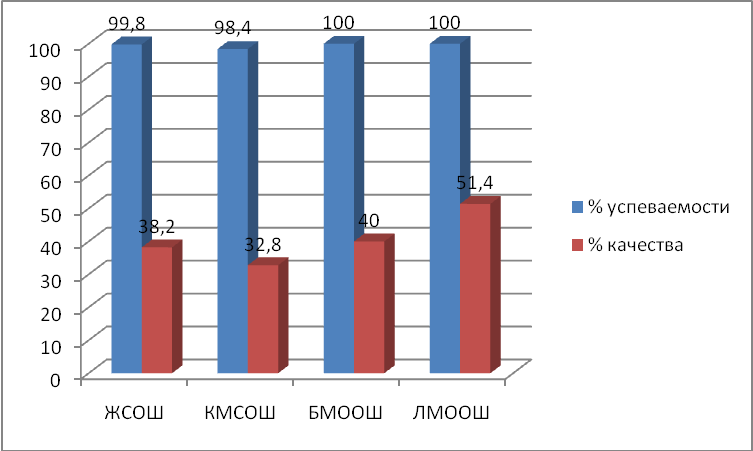            Как видно из диаграммы, высокие показатели успеваемости в  МОУ «Линдинская МООШ» при 100% успеваемости  - 51,4% качества и  в МОУ «Бестяхская МООШ» - 100% успеваемость ,40 % качества.   Невысокие показатели по уровню  успеваемости и качества обученности  в  МОУ «Кыстатыамская МСОШ» (98,4 % успеваемости  и 32,8% качества). 	По итогам учебного года очень низкий процент успеваемости 77,2% и 6,8% качества в МОУ «Вечерняя (сменная) общеобразовательная школа». Из 44 учащихся на начало года, аттестованы только 34, 1 не аттестован из-за неуспеваемости. По итогам учебного года отчислены из-за неуспеваемости 6 учащихся (10 класс-2, 11 класс-3, 12 класс-1) 3 учащихся осуждены и направлены в исправительные учреждения (8 класс-1, 11 класс-2).         В целом, по району  наблюдается положительная динамика   успеваемости,  но     показатели качества нестабильны. Оценка качества образования на муниципальном уровне  осуществлялась по следующим  внешним независимым формам:диагностические  контрольные работы  в 4 –х  классах;государственная (итоговая) аттестация выпускников 9 классов в новой форме;государственная (итоговая) аттестация выпускников 11 классов   в форме ЕГЭ.            Диагностические контрольные  работы в 4-х классах проведены в октябре 2010 г. и в марте 2011 г.  В октябре 2010 года из-за  отсутствия транспортного сообщения  контрольные работы  в наслежных школах не были проведены, поэтому сравнение  итогов  работ были сделаны на результатах  МОУ «Жиганская СОШ».           Работу по русскому языку РШ выполнили  28 учащихся 4 «в» класса (учитель Баишева Е.А.), работу по русскому языку ЯШ выполняли 42 учащихся: 17 учащихся 4 «а» класса (учитель Павлова П.А.), 15 учащихся 4 «б» класса (учитель Иванова И.К.) МОУ «ЖСОШ», 3 ученика МОУ «БМООШ» (учитель Исакова Р.А.), 7 учеников МОУ «КМСОШ» (учитель Семенова Т.И.)                           Итоги контрольной работы по русскому языку 	Сравнение  результатов  ДКР,  проведенной в октябре 2010 г. и в марте 2011 г.:	Процент выполнения  в ЯШ и РШ увеличился на 7% и 8% соответственно, процент качества по ЯШ снизился на 8%, а в русской школе увеличился на 14%. Так как русскоязычный класс по району всего один – 4 «в» класс МОУ «ЖСОШ», учитель Баишева Е.А., то можно сделать вывод о постоянной систематической работе учителя по повышению качества обученности учащихся.Диагностическую работу  по математике выполнили из 74 учащихся 4-х классов Жиганского района  69  учащихся.                                 Итоги контрольной работы по математике 	Из таблицы видно, что относительно лучшие результаты  достигнуты в 4 «в» классе (учитель Баишева Е.А.).                  Анализ результатов диагностических контрольных работ показывает, что в школах района не сформирована система работы учителей по отработке основных навыков, предусмотренных предметными программами. Не формируются у учащихся общеучебные умения и навыки, а также умения применять, полученные знания в изменившихся условиях.                     Государственная (итоговая) аттестация  выпускников 9-х классов проведена в двух формах: традиционной и новой, организуемой территориальными экзаменационными комиссиями. Только  в традиционной форме государственную итоговую аттестацию прошли  учащиеся МОУ «Бестяхская МООШ» (по техническим причинам ) и МОУ «Вечерняя (сменная) СОШ».ГИА в новой форме проведена по 9 из 11 предметов: русский язык, математика, биология, физика, химия,  история, обществознание, литература, информатика.  Учащимися 9 классов не были выбраны такие предметы, как география и английский язык.              Результаты государственной итоговой аттестации учащихся 9 классовВ государственной (итоговой) аттестации в новой форме по обязательным предметам  (русский язык, математика) прияли  участие  80 %  девятиклассников. Увеличилось число девятиклассников, выбравших новую форму аттестации для сдачи экзаменов по выбору (на 1%).Наиболее востребованными оказались  предметы  по выбору -  обществознание, его сдавали 37%  участников и история – 36%.                                        Участие выпускников 9-х классов по предметам                             Итоги сдачи экзаменов по району  по сравнению с прошлым годом         В целом, по району, по основным предметам (русский язык, математика) наблюдается   улучшение качества сдачи экзаменов.  По выборным предметам  показатели  нестабильные, наблюдается снижение показателей  качества сдачи экзаменов.        Высокие результаты по обществознанию и истории показали учащиеся МОУ «Линдинская МООШ» (100% выполнения, 100% качества). Хорошие результаты показали учащиеся МОУ «Жиганская СОШ» по предметам: химия (100%, 67%), обществознание (100%, 56%), биология (100, 50%).         Государственная итоговая аттестация учащихся 9 классов показала, что по основным предметам (математика, русский язык) наблюдается улучшение успеваемости и качества , но вместе с тем, нестабильны итоги экзаменов по выборным предметам.            ЕГЭ -  основная форма  государственной (итоговой) аттестации выпускников средней (полной) школы.       ЕГЭ 2011 года проведены без нарушения процедуры  по технологии ТОМ ФЦТ. В  ЕГЭ  приняли участие   64  выпускника, из них выпускников  прошлых лет – 5.  По итогам ЕГЭ аттестат о среднем (полном) общем образовании не получили 7  (11,7%) выпускников, из них  в МОУ «Жиганская СОШ» - 1 (2%), МОУ «Кыстатыамская МСОШ» - 1(33%), МОУ «Вечерняя СОШ» - 5 (62,5%). По итогам сдачи ЕГЭ повысился средний балл по сравнению с прошлым годом по следующим предметам: математика, физика, химия, литература, история. Наблюдается снижение показателей по обществознанию, информатике, русскому языку, биологии, английскому языку. Лучшие результаты сдачи ЕГЭ показали следующие учащиеся: Макаров Михаил (русский язык – 95 б, химия – 89 б, физика – 86 б, математика – 73 б), Храмов Анатолий (русский язык – 73 б, обществознание – 73б, английский язык – 70 б, история – 66 б), Каменев Денис (математика – 66 б, русский язык – 62 б, физика – 61 б), Огурцова Анастасия  (русский язык – 72 б) и др.            Школу с золотой медалью  окончил один учащийся МОУ «Жиганская СОШ» Макаров Михаил.              По итогам профильного обучения в 2010 году более 60% выпускников по окончании школы выбрали  профессиональное образование по профилю, изучаемому в школе.              В 2010 году в ВУЗы поступили 41.3% выпускников (в том числе в центральные  ВУЗы – 13,1% , в ВУЗы РС(Я) – 28,2%), что на 2% выше, чем в 2009 году. В ССУЗы поступили  45,8% выпускников 2010 года, что на 9,5% выше, чем в предыдущем году.       Увеличивается количество выпускников, поступающих в учебные заведения  через Департамент по подготовке, прогнозированию  и расстановке кадров при Президенте РС(Я)  и поступление на бюджетной основе.                  Анализ сдачи ЕГЭ и поступления выпускников в учебные заведения  показывает об эффективности  реализации программы предпрофильного и профильного обучения в МОУ «Жиганская СОШ», которая успешно реализуется с 2009 года. В данной школе учащимся были предложены 46 элективных курсов, ориентированные на запросы учащихся. Проводится целенаправленная профиориентационная работа .         В школьном этапе Всероссийской  предметной олимпиады  приняло  участие  273 учащихся , что составляет   73  % от  общего количества учащихся 6-11 классов.          В муниципальном этапе Всероссийской предметной олимпиады приняли участие  115  учащихся  школ района или 30,7 % от общего количества учащихся 6-11 классов. Из 19 работ учащихся, рекомендованных для участия в региональном этапе,   были  приглашены  для участия в Олимпиаде  школьников РС(Я) – 7 учащихся. Из них Макаров Михаил – ученик 11 класса стал победителем  республиканского этапа  Государственной олимпиады школьников РС(Я) по химии и в составе  команды  РС(Я)  принимал участие  во Всероссийской олимпиаде  по химии в г.Казани (учитель Макарова А.И.).          Традиционным стало  участие учащихся 11 классов в региональной олимпиаде технических ВУЗов России. Если по итогам  пятой региональной олимпиады технических ВУЗов РФ (февраль ) рекомендации к поступлению  в ВУЗы получили 4 учащихся из 6 человек, принявших участие в данной олимпиаде (60%), то по итогам шестой олимпиады  (февраль 2011 г.) рекомендации для поступления в ВУЗы получили  7  учащихся из 7 участвовавших в олимпиаде (100%). Все участники  олимпиады  обучаются в естественно-математическом классе (учитель математики Корякина Л.П., учитель физики Дунаева Е.В.).             За последние два года увеличилось количество участников и повысилось качество участия  учащихся в дистанционных  интеллектуальных конкурсах, предметных  чемпионатах и олимпиадах.              В Молодежных предметных  чемпионатах  «Центра развития одаренности» (г. Пермь)   по  10 предметам приняли участие 517 учащихся среднего и старшего звена и 107 учащихся начальных классов  («Старт»). Из них 29 учащихся награждены дипломами  регионального победителя. Во Всероссийской олимпиаде Центра поддержки талантливой молодежи г.Барнаул принимали участие 129 учащихся МОУ «Жиганская СОШ».          Во Всероссийском конкурсе «Русский медвежонок» приняли участие 267 учащихся школ района, в конкурсе «Кенгуру – выпускникам» и «Кенгуру – математика для всех» - приняли участие  202 учащихся. В международном игровом конкурсе  «Золотое руно» приняли участие 15 учащихся, из них  Храмов Анатолий – ученик 11 класса МОУ «Жиганская СОШ» занял I место по  региону  и  России.  В конкурсе «Человек и природа» приняли участие  30 учащихся.  121 учащихся принимали участие в республиканской дистанционной олимпиаде по математике. 40 учащихся 10-11 классов принимали участие в олимпиаде Северо-Восточного федерального университета  имени М.К.Аммосова, из них 9 учащихся  участвовали во втором туре.          Храмов Анатолий принимал участие в Олимпиаде школьников  Санкт-Петербурского  государственного университета и олимпиаде Московского государственного института  международных отношений (второй тур в  г.Москва) по истории и обществознанию.         Учащиеся  впервые прошли обучение  в весенней школе  на базе республиканского  Форума «Ленский край» (по математике – 11 учащихся, по химии – 5 учащихся). Из них 2 учащихся приглашены на летнюю школу.       Высокую активность участия в интеллектуальных конкурсах, предметных олимпиадах проявили учащиеся МОУ  «Жиганская СОШ».      Расширяется участие учащихся в научно-исследовательской деятельности. Если в 2010 году на региональном этапе научно-практической конференции «Шаг в будущее» принимали участие  27  учащихся, то в 2011 году – 38. На  республиканском этапе научно-практической конференции  «Шаг в будущее» в 2010 году принимали участие 4 учащихся, а в 2011 году приняли участие 14 учащихся.  Два ученика  принимали участие во Всероссийских научно-практических конференциях, в прошлом году – 1.           Наиболее значимых результатов в научно-исследовательской работе добились учащиеся МОУ «Жиганская СОШ».  На республиканской  научно-практической конференции  3 ученика получили диплом 3-й степени (Иванова Аина – 6в, Анисимова Виктория – 11а, Макаров Михаил – 11в) и 1 ученик (Захаров Вася – диплом 4-й степени).  Афанасьев  Айсен (6в) получил диплом 2-й степени во Всероссийском конкурсе творческих  и исследовательских  работ «Первые шаги в науку» (г. Москва).         Анализ участия учащихся в научно-практических конференциях свидетельствует о том, что в образовательных учреждениях становится   системной  работа с учащимися  по  организации научно-исследовательской деятельности.         Каждое образовательное учреждение ищет свой путь инновационного развития в соответствии с имеющимися ресурсами и возможностями. Имеют статус республиканской экспериментальной площадки  МОУ «Жиганская СОШ» по теме «Модель оценки качества образования» и МОУ «Кыстатыамская МСОШ» по теме «Возрождая добрые традиции предков».                                     3.3. Внеучебные достижения обучающихся В районе развивается система выявления, поддержки и сопровождении талантливых детей, создающая общую среду для проявления и развития способностей каждого ребенка.    В систему входят:сеть учреждений дополнительного образования ;широкий спектр состязательных, конкурсных мероприятий;система учета достижений детей;система поощрения талантливых школьников.       Результаты функционирования и развития районной системы дополнительного образования оцениваются по следующим показателям:сохранность контингента (процент обучающихся, завершивших учебный год); доля обучающихся , ставших победителями и призерами республиканского и российского уровней; По итогам 2010-2011 учебного года средняя сохранность контингента учреждений дополнительного образования составила 90%.          В этом учебном году более 20 % обучающихся стали победителями и призерами республиканских и российских конкурсных состязаниях.  Учащиеся стали принимать участие в международных конкурсах. Наиболее результативным среди учреждений  дополнительного образования детей  стал МОУ ДОД  ДДТ ( 34,6%).       Количество достижений воспитанников учреждений дополнительного образования возросло за последние три года более чем в три раза        Для проявления способностей талантливых детей на уровне образовательных учреждений и района  было организовано большое количество  массовых мероприятий, где приняли участие около 90 % обучающихся, эти показатели превышают прошлогодние в два раза. По количеству проведенных внутришкольных массовых мероприятий среди общеобразовательных школ  лидирует МОУ «Жиганская СОШ», среди учреждений дополнительного образования - МОУ ДОД Дом детского творчества».             Повысилось качество выступлений  школьников на всех уровнях состязаний, конкурсов.  Лучших результатов участия в конкурсных мероприятиях в 2010-2011 учебном году добились:       1. Макаров Михаил (МОУ ЖСОШ, 11в) – победитель республиканского этапа Всероссийской олимпиады по химии, дипломант 3-й степени (в регионе) Всероссийского молодежного математического чемпионата, дипломант 3-й степени республиканской  НПК «Шаг в будущее».         2. Каменев Денис (МОУ ЖСОШ, 11в) – победитель VI региональной олимпиады  технических ВУЗов  РФ в РС(Я).         3. Евсеева Юлия (МОУ ЖСОШ, 11в) – победитель VI региональной олимпиады  технических ВУЗов  РФ в РС(Я).        4. Николаев Василий (МОУ ЖСОШ, 11в) – победитель VI региональной олимпиады  технических ВУЗов  РФ в РС(Я).       5. Петрова Майя (МОУ ЖСОШ, 11в) – победитель VI региональной олимпиады  технических ВУЗов  РФ в РС(Я).       6. Тарский Артем (МОУ ЖСОШ, 11в) – победитель VI региональной олимпиады  технических ВУЗов  РФ в РС(Я).       7. Неустроева Лена (МОУ ЖСОШ, 11в) – победитель VI региональной олимпиады  технических ВУЗов  РФ в РС(Я).        8.  Ильинов Кэскил Аполлонович (МОУ КМСОШ, 7 кл) – чемпион  «Игр Боотуров» РС(Я) по вольной борьбе.       9. Иванов Николай (ДЮСШ) – победитель Первенства РС (Я) на призы заслуженного мастера спорта по вольной борьбе В.Н.Алексеева .     10. Винокуров Александр (МОУ ЖСОШ, 8в) –  региональный победитель Всероссийского молодежного физического чемпиона .      11. Храмов Анатолий (МОУ ЖСОШ, 11в) – победитель международного игрового конкурса «Золотое руно» по истории МХК,  дипломант III степени  (в регионе) Всероссийского молодежного чемпионата по обществознанию, участник олимпиады МГИМО и Санкт-Петербурского университета, призер (II место) республиканской молодежной деловой игры «Министр», I место по метанию аркана, II место по северным прыжкам в XIII спартакиаде школьников «Олимпийские надежды Якутии».     12. Дьяконов Володя (МОУ ЖСОШ,  8в) – дипломант II степени (в регионе) Всероссийского молодежного географического чемпионата.     13. Корякина Туяра (МОУ ЖСОШ,  8в) – дипломант II степени (в регионе) Всероссийского молодежного географического чемпионата.     14. Захаров Вася (МОУ ЖСОШ, 5в) – дипломант IV степени республиканской НПК «Шаг в будущее», III место  в Первенстве РС(Я) среди юниоров по тхэквандо .     15. Иванова Аина (МОУ ЖСОШ, 6в) – дипломант III степени республиканской НПК «Шаг в будущее».     16. Анисимова Виктория (МОУ ЖСОШ, 11а) – дипломант III  степени  республиканской НПК «Шаг в будущее».     17. Афанасьев Айсен (МОУ ЖСОШ, 6в) – дипломант II степени Всероссийского конкурса творческих и исследовательских работ учащихся «Первые шаги в науку»  г.Москва.      18.  Федоров Артем (МОУ ЖСОШ, 8в) – присвоен II-й спортивный разряд по лыжным гонкам в Чемпионате РС(Я) по лыжным гонкам среди школьников.     19. Коваль Саша (МОУ ЖСОШ, 8в) – присвоен II-й  юношеский  разряд по лыжным гонкам в Чемпионате РС(Я) по лыжным гонкам среди школьников.     20. Львов Василий (МОУ ЖСОШ, 10в) – присвоен II-й спортивный разряд по лыжным гонкам в Чемпионате РС(Я) по лыжным гонкам среди школьников.     21. Бадаев Анатолий  (МОУ ЖСОШ, 10в) – присвоен III-й спортивный разряд по лыжным гонкам в Чемпионате РС(Я) по лыжным гонкам среди школьников.    22. Карамзин Юлиан (МОУ ЛМООШ,3 кл) – обладатель номинации «Чуор куолас» республиканского вокального конкурса «Ыллаа-туой, уол о5о!   23. Довгошея  Александр (ДЮСШ) – II место по прыжкам через нарты, III место по метанию аркана в  XIII спартакиаде  школьников «Олимпийские надежды Якутии».   24. Кылтасова Аэлита (ДМШ,4 кл) – дипломант республиканского конкурса рисунков «Моя Якутия».   25. Пономарева Ирина (ДМШ, 3 кл) – дипломант республиканского конкурса рисунков»Моя Якутия».   26. Лагутева Кристина (ДМШ,2 кл) – дипломант республиканского конкурса  рисунков«Любимый учитель».   27. Васильева Валерия (ДМШ, 3 кл) – дипломант республиканского конкурса  рисунков «Счастливое детство».   28. Иванов Александр (ДМШ, 4 кл) – дипломант республиканского конкурса рисунков «Всероссийская перепись населения 2010».    29. Торговкина Сахая (МОУ ЖСОШ,11а) – призер (2-е место) регионального этапа Всероссийского детского экологического форума «Зеленая планета» в  конкурсе «Эко-объектив).   30. Федоров Артем (МОУ ЖСОШ,8в) –– призер (3-е место) регионального этапа Всероссийского детского экологического форума «Зеленая планета» в  конкурсе «Эко-объектив).Коллективы, команды (победители, призеры)     1. Фольклорный ансамбль «Дылачакан» (МОУ ДОД ДДТ) - лауреат I степени международного фестиваля «Париж-лето искусств», обладатель Гран-при республиканского фестиваля – конкурса «Танцует молодость Вилюя», лауреат и дипломант  I республиканского фольклорного фестиваля «Хоровод Дружбы».     2. Танцевальная группа «Северное сияние» (МОУ ДОД ДДТ) – лауреат II степени республиканского фестиваля-конкурса «Танцует молодость Вилюя».     3.Танцевальный коллектив «Биракан» (ДМШ) – обладатель номинации «За сохранение национальных традиций в северном танце» в республиканском  танцевальном конкурсе «Праздник  Терпсихоры».     4. Танцевальный коллектив «Осиктакан» (ЦНТ «Эйгэ») – номинант республиканского танцевального конкурса.      5. Сборная команда ДЮСШ  -   I место по северному многоборью    в общекомандном зачете в XIII спартакиаде школьников «Олимпийские надежды Якутии»:      6. Участники дистанционной республиканской олимпиады «Юность космосу», приглашенные  в ФМФ «Ленский край»: Федоров Артем 8в, Тарасенко Владик 8б, Дьяконов Владимир 8в.          В районе реализуется целевая программа «Поддержка талантливой молодежи».   В рамках реализации  данной программы и из  бюджета МР «Жиганский НЭР»  на поддержку талантливой молодежи  (за период  с июля  2010 года  по  июль 2011 года) выделено  805,882  руб.         В систему поощрений талантливых детей входит ежегодное  чествование победителей, призеров республиканских,  российских конкурсных мероприятий. В конце 2010-2011 учебного года   проведено мероприятие «Парад звезд», где приняли участие лучшие учащиеся школ района, победители и призеры олимпиад, конкурсов, спортивных соревнований. Храмову Анатолию – ученику 11 класса вручен Грант главы МР «Жиганский НЭР». Ежегодная премия имени Н.В.Шемякова (по 5 тыс. руб) вручена лучшим учащимся школ района Огурцовой Анастасии (11кл, МОУ «Жиганская СОШ»), Гаврильеву Айаалу (11 кл, МОУ «Жиганская СОШ») и Ивановой Надежде (9 кл, МОУ «Бестяхская МООШ»).                                        3.4. Социализация обучающихся          В образовательных учреждениях сложилась и развивается система воспитания, приоритетными  направлением которого являются гражданско-патриотическое и физкультурно-оздоровительное.          Присвоение району национального эвенкийского статуса обязывает  расширять  работу образовательных учреждений  в направлении изучения  истории, традиций, культуры, фольклора, языка своего  народа – эвенков. Целенаправленная работа в данном направлении проводится в МОУ «Кыстатыамская МСОШ», МОУ ДОД «ДДТ» и др. Большой вклад  в дело сохранения и возрождения культурного наследия и фольклора вносят действующие детские фольклорные, танцевальные  коллективы: «Дылачакан», « Северное сияние», «Осиктакан». Во всех наслегах района проводится традиционный эвенкийский национальный  праздник «Бакалдын», основными участниками которых являются воспитанники детских садов и школьники. Эвенкийский язык изучается во всех  школах в виде предмета и факультатива.           В целях сохранения и повышения воспитательного потенциала национальной культуры , духовно-нравственных ценностей и  гражданско-патриотического  воспитания  проведен  II районный общественно-гражданский форум школьников по теме «Сохраним традиции предков», в котором приняли участие  учащиеся всех школ района.            Во всех школах действуют органы ученического самоуправления. В 2011 году создан районный ученический совет при Главе МР»Жиганский НЭР» в составе 9 человек. Разработан план  работы.             Проводится работа по формированию здорового образа жизни. Все образовательные учреждения района объявлены территориями здоровья. Проведены традиционные   спортивные мероприятия: районная спартакиада дошкольников и школьников. В МОУ «Жиганская СОШ»  действует клуб «Алмаз», который пропагандирует здоровый образ жизни среди школьников  и принимает участие в проводимых оздоровительных мероприятиях.            В образовательных учреждениях района проводится определенная работа  по   сохранению и укреплению здоровья детей и подростков.        В  2009  году  медицинским осмотром было охвачено  442 школьника , что  составляет   70%  от общего количества обучающихся.   Из них 136 школьников состоят на учете «Д» по разным заболеваниям (31%). Но, несмотря  на принятые меры по оздоровлению детей и подростков, по - прежнему высокими остаются показатели увеличения  числа детей  с заболеваниями нервной системы, психического здоровья, ожирение,  кариес, распространены  функциональные нарушения зрения и осанки у детей.          Основными причинами роста заболеваний  у  учащихся являются:      1. Сложные климатические условия и несоблюдение температурного режима в помещениях в зимний период.     2. Экологические факторы (загрязнение окружающей среды, ухудшение качества питания и качества питьевой воды).     3.   Низкое социальное благополучие семей (низкий материальный уровень ,увеличение стрессовых нагрузок и др.).       Существенную роль в сохранении и укреплении здоровья обучающихся играет  организация  летней оздоровительной кампании.       В настоящее время отдых, оздоровление и занятость детей и подростков в районе организуется  через деятельность лагерей дневного пребывания, открывающихся  при образовательных учреждениях , лагерями труда и отдыха, создаваемыми при наслежных администрациях, занятостью подростков общественно-полезным трудом в организациях и предприятиях наслегов через Центр занятости населения,  а также отдых детей в загородных лагерях и санаториях за пределами района и республики.         В последние два года практикуется организованный выезд детей в места работы родителей – в оленеводческие стада.         Новой формой организации отдыха подростков в 2010 году стала экскурсионная поездка  13 учащихся МОУ «Жиганская СОШ» в Хангаласский улус. Данная форма отдыха школьников способствует активизации краеведческой деятельности, экологическому воспитанию подрастающего поколения. Кроме этого, дети приобретают навыки поведения в общественных местах, учатся жить и взаимодействовать в коллективе.       В летний период  2010 года функционировали 16 лагерей с дневным пребыванием детей при образовательных учреждениях  с охватом - 271 учащихся ( в 2009 году – 15 лагерей, охват 326 уч-ся ).  В лагерях по путевкам МО РС(Я)  за пределами  района и республики отдыхали   29  учащихся.  В 2011 году  в 19 отрядах отдыхали 333 учащихся. Впервые функционировали 2 палаточных лагеря. За пределами района в лагерях и санаториях РС(Я) и России отдыхали 88 учащихся.          Временным трудоустройством в 2009 году было охвачено 180 подростков в возрасте от 14 до 18 лет, а в 2010 году - 150 детей, в 2011 году – более 90. Оплата труда осуществляется  за счёт средств местного бюджета при финансовой поддержке ГУ «Центр занятости населения». Дети и подростки выполняют работу по благоустройству поселков,   сельскохозяйственные работы  и др. В целом, в районе создана система работы по трудоустройству подростков в летний период. Традиционной стала  Ярмарка вакансий по временным работам МОУ ЖСОШ и Центра занятости населения  в целях трудоустройства подростков в летний период на общественных работах. С каждым годом становится больше подростков, желающих работать  во время каникул.         Летом 2010 года проведен первый Форум летних лагерей «Ленские зори».       Таким образом, охват летним отдыхом учащихся в 2009 году составил  70 %, в 2010 году  - 80%, предварительно в 2011 году – 84%.     На оздоровительную кампанию из всех источников финансирования  в 2010 году израсходовано 1 800,0 тыс.руб. , в том числе из местного бюджета  160,0 тыс.руб.     В 2011 году из госбюджета выделены 965,0 тыс.руб. на питание детей в лагерях и 780,0 тыс.  руб. на перевозку детей из оленеводческих стад. В целях  реализации муниципальной целевой программы «Организация отдыха и оздоровления детей в МР на 2011-2013 г.г.» выделены средства в сумме 853,0 тыс. руб.            В целях комплексного психолого-медико-педагогического обследования детей и  подростков с проблемами школьной и социальной адаптации в марте 2011 года  в районе работала Республиканская психолого-медико-педагогическая комиссия Министерства образования РС(Я). Всего обследованием было охвачено 130 детей образовательных учреждений с.Жиганск. Комиссия дала рекомендации   вида  образовательной программы в соответствии с психофизическими и интеллектуальными особенностями. По итогам работы  комиссии 6,9% обследованных учащихся  получили  рекомендации на обучение  по программе специальной (коррекционной) школы VIII вида,  9,2% - обучение по программе  коррекционной школы VII вида.  4,6% обследованных детей  имеют расстройства письма и чтения. Обследованием были охвачены и воспитанники дошкольных учреждений. Воспитатели и родители получили подробные рекомендации  специалистов. Комиссия отметила, что в районе  имеется значительное количество детей,  которым необходимо систематическое лечение и наблюдение врача-невролога, невропатолога, психиатра.              В соответствии  со ст.14 ФЗ №120-ФЗ «Об основах системы профилактики безнадзорности и правонарушений несовершеннолетних»  образовательные учреждения  района  осуществляют  работу  по профилактике безнадзорности и правонарушений обучающихся (воспитанников). В 2010-2011 учебном году в образовательных учреждениях проводилась   разносторонняя работа по гражданско-патриотическому, духовно-нравственному воспитанию, социализации личности  обучающихся.  Особое внимание уделялось работе по профилактике правонарушений  и  аутоагрессивного поведения  обучающихся.  Работа в этом направлении проводилась в соответствии  с утвержденными планами. Два раза в год проводился  психологический месячник. Наиболее распространенными формами работы с  детьми и подростками с  отклоняющимся   поведением  являются рейды совместно с другими органами системы профилактики  в  неблагополучные семьи, классные часы, профилактические акции, беседы со специалистами, психологические игры и тренинги, индивидуальные консультации и беседы. Наиболее содержательная работа в этом направлении проводится  в МОУ «Жиганская СОШ». В этой школе реализуются программы «Я-гражданин России», «Образование и здоровье», «Социум», проект «Правовое просвещение», который  охватывает  учащихся с 1 по 11 классы и их родителей. Проводится целенаправленная диагностическая, коррекционная, просветительская работа педагогом – психологом школы. Школьным советом по профилактике правонарушений  в 2010-2011 учебном году было проведено 15 заседаний, где были рассмотрены  представления органов внутренних дел, заслушаны отчеты классных руководителей  по работе с учащимися, состоящими на учетах. На каждого ученика, состоящего на учете  разрабатываются индивидуальные программы реабилитации и коррекции поведения. В школах  работают общественные  наркопосты, члены которого ведут просветительскую работу среди учащихся и родителей. Проводятся индивидуальные беседы, профилактические акции и др. На детей, которые состоят на учете у нарколога заведены индивидуальные карты сопровождения.               Если количество учащихся, состоящих  на учете КДН и ЗП в первом полугодии 2010 года было 24,  на конец 2010 года – 23,  на  01.07.2011 года этот показатель равен 14. Наибольшее количество  несовершеннолетних, состоящих на учете – учащиеся МОУ «Жиганская СОШ». Надо отметить снижение этого показателя по сравнению с прошлым годом с 18 до 12 человек в разрезе данной школы. Наиболее благоприятная обстановка наблюдается в МОУ «Бестяхская МООШ» - за два года нет учащихся, состоящих на учете. Идет снижение количества учащихся, состоящих на учете  МОУ «Вечерняя (сменная) школа. В МОУ «Кыстатыамская МСОШ» и МОУ «Линдинская МООШ»  на учете состоят по 1-2 ученика, однако это может быть связано  с  недостаточной работой комиссий по делам несовершеннолетних в наслегах по постановке на учет детей с отклоняющимся поведением, а также несвоевременным выявлением и постановкой на учет детей  школьными комиссиями.               В образовательных учреждениях проводится работа по охвату обучающихся, состоящих  на учете КДН и ЗП дополнительным образованием, охват составил  71,4%.                Динамика правонарушений учащихся  по району за последние два года имеет тенденцию к снижению. За I-е полугодие 2010 года совершено 40 правонарушений (на конец года – 52),этот показатель по итогам I –го полугодия 2011 года равен 23. Количество преступлений в 2010 году было 10, на первое полугодие 2011 года – нет.  К сожалению, в 2010 – 2011 учебном году только в одной школе (МОУ «Кыстатыамская СОШ») произошли 2 случая суицида несовершеннолетних. Этот факт свидетельствует о неудовлетворительной работе администрации школы по профилактике аутоагрессивного поведения  подростков, об отсутствии индивидуальной профилактической работы, несвоевременному выявлению детей, находящихся в трудной жизненной ситуации         В образовательных учреждениях и  МУ «Жиганское РУО»  создан банк данных детей, находящихся в трудной жизненной ситуации  (88 учащихся).          Несмотря на проводимую работу, все еще высок уровень правонарушений несовершеннолетних.  Надо признать, что со стороны социальных педагогов, классных руководителей, психологов допускается некоторый формализм в проведении индивидуальной профилактической работы. В некоторых школах ослаблен контроль со стороны администрации  за  деятельностью  заместителей директоров по воспитательной работе, социальных педагогов, психологов, классных руководителей . Имеются трудности в работе с неблагополучными семьями.             Работа специалиста отдела опеки и попечительства в 2010-2011 учебном году была направлена на обеспечение защиты прав и законных интересов детей, нуждающихся в помощи государства.        Общая численность детей-сирот и детей,  оставшихся без попечения родителей  по району  в 2009 году было 56, в 2010 году – 58, на первое полугодие 2011 года – 56.       Наблюдается рост социального сиротства. Число выявленных несовершеннолетних, имеющих статус «социальных сирот»,  больше, чем число несовершеннолетних, имеющих статус «полных сирот» (16 человек). Среди причин, по которым эти дети остались без попечения родителей, преобладают лишение родительских прав, отказ родителей от исполнения обязанностей по воспитанию своих детей.  В районе существует 2 формы семейного устройства детей-сирот, как альтернатива их воспитанию в учреждениях интернатного типа: опека (попечительство),  усыновление (удочерение). За 2009 год  передано  13 детей  - под опеку (попечительство),  2 ребенка - на усыновление (удочерение), в 2010 году под опеку (попечительство) передано – 15 чел., на усыновление (удочерение) – 1 чел.        К сожалению, есть случаи отказа опекунов от выполнения обязанностей опекунов (попечителей). Так в 2009 году,  отказано в отношении  3 несовершеннолетних детей, которые в последствии направлены в государственные учреждения для детей-сирот и детей оставшихся без попечения родителей .В настоящее время в районе сформировано 40 замещающих семей. За 2010 г.    лишены или ограничены в родительских правах – 8, в 2009г. – 10,  в них 36 детей. В 2009 году зафиксированы 4 отказа родителей от воспитания детей, в 2010 году таких случаев нет.           В целях осуществления надзора за деятельностью опекунов орган опеки и попечительства  проводит плановые и внеплановые проверки условий жизни подопечных, соблюдения опекунами прав и законных интересов подопечных, обеспечения сохранности их имущества, а также выполнения опекунами требований к осуществлению своих прав и исполнению своих обязанностей. По итогам проверок за 2010-2011 учебный год составлено 15 актов.            В 2008 году по Федеральной программе  «Обеспечение жильем детей-сирот и детей, оставшихся без попечения родителей» обеспечены жильем  – 3 чел. из выделенных средств в  сумме 392,0 тыс.руб. В 2009 году на эти цели было выделено 555,6 тыс.руб.- 2 чел.       В 2010 году выделены 664,0 тыс. руб. – 1 чел.          В районе существует проблема  дефицита  специально подготовленных кадров по сопровождению (помощи)  воспитания детей, находящихся в заменяющих семьях, а также проблема в формировании комплексной медико - психологической и социально - правовой службы, создание гибкой инфраструктуры, объединяющей работу педагогов, психологов, медиков, социальных работников, правоведов по оказанию необходимой помощи ребенку, семье, педагогу, работникам социальных сфер.          В целях внедрения государственно-общественного управления во всех образовательных учреждениях созданы управляющие советы, родительские комитеты.  Родители поддерживают и оказывают содействие   в организации и совершенствовании образовательного процесса, улучшении условий обучения и воспитания, созданию дополнительных ресурсов.  Но вместе с тем, хотелось бы, чтобы управляющие советы реально принимали участие в планировании  деятельности  образовательного учреждения по его развитию, организации уклада ее жизни, осуществления ее финансово-хозяйственной деятельности.         Обновлен состав районного Попечительского совета.  Усилиями попечителя  Харбаевой М.М. проводятся традиционные соревнования по мини-футболу среди юношей с.Жиганск. Федорова С.Х. оказывает помощь в выезде учащихся на республиканские конкурсы и соревнования.  Надежными социальными партнерами образовательных учреждений являются:  Арктическая геолого-разведывательная экспедиция АК «АЛРОСА» (Начальник Шарафский В.А.), редакция газеты «Новости Жиганска» (редактор Матвеев А.Ф.), Жиганский филиал НВК «Саха» (руководитель Саввинова Л.Н.),Жиганский исторический музей имени А.Я.Уваровского (директор Сивцева Н.Е.), Центр народного творчества «Эйгэ» (директор Кузнецова В.В.). и др. Постоянно  спонсорскую помощь  оказывают  индивидуальные предприниматели  Федорова С.Х, Слепцова Л.И.,Ермакович А.Н. и другие.  Вместе с тем, система образования  нуждается в еще более активном сотрудничестве с  социальными партнерами. Необходимо введение в практику работы новых форм работы с родителями и общественностью.            4. Условия обучения и эффективность использования    ресурсов        Для обеспечения функционирования и развития системы образования в 2010 году выделено денежных средств в сумме 131 101,7 тыс. руб., а в 2011 году - 106 040, 8 тыс.  руб. В общей доле расходов консолидированного бюджета Жиганского района расходы на образование составили 54,8%, что на 1,2% меньше прошлогодних затрат. Несмотря на секвестирование бюджета, удельный вес расходов на образование в местном бюджете сохранил свои позиции приоритетного направления муниципальной социальной политики. Однако  данное финансирование не позволяет в полном объеме развивать материально-техническую базу образовательных учреждений, стимулировать их на инновационную деятельность.     Продолжилась работа по внедрению современных финансово-экономических моделей управления:        - внедрена новая система оплаты труда (по состоянию на 01.01.2011г. в МОУ «Жиганская СОШ»), что позволило дифференцировать оплату труда педработников  и руководителей  в соответствии с качеством труда;          - осуществлен переход на отраслевую систему оплаты труда в дошкольных образовательных учреждениях, учреждениях дополнительного образования и в 3-х малокомплектных школах ( с  01.07.2010 г.);        - осуществляется   перевод образовательных учреждений на бюджетный тип учреждений в целях совершенствования их правового положения;        - внедряется нормативное финансирование системы образования;Финансирование муниципальных образовательных учреждений осуществляется  из бюджета соответствующего уровня по нормативному методу в расчете на одного воспитанника (обучающегося) в соответствии с утвержденными нормативами .   Средняя заработная плата учителей  МОУ «Жиганская СОШ» составила в 2009-2010 учебном году 24356 руб. в 2010-2011 учебном году -  26478 руб. Средняя заработная плата  учителей при переходе на  ОСОТ составила 22896,5 руб. В целом при переходе на отраслевую систему оплаты труда  заработная плата работников образования повысилась на 18-19%.            Определенная работа  проведена по достижению показателей  для оценки эффективности деятельности органов местного самоуправления  в сфере образования. Все еще не удается  избежать неэффективных расходов, связанных с достаточно низкой наполняемостью классов-комплектов в малокомплектных школах.  В 2010-2011 учебном году средняя наполняемость  классов по району  составила 12 человек. Однако этот показатель колеблется по школам. Наполняемость в МОУ «Жиганская СОШ»   равна 20 человек, при  норме – 18 (в прошлом году при норме – 18 учеников наполняемость была равна 17). В МОУ «Кыстатыамская МСОШ» - 6, при норме 10 учеников (на уровне прошлого года), в МОУ «Линдинская МООШ» и «Бестяхская МООШ – 3, при норме – 10 (уменьшение по сравнению с прошлым годом на 2 ученика).           Число обучающихся, приходящихся на одного учителя составляет  9 человек, что на 3 человека больше, чем в прошлом году.Расходы на содержание одного обучающегося в год,  в среднем, составляют 11 196,0 руб. Расходы на содержание одного воспитанника в дошкольном учреждении в год составляют 7041,12 руб. Родительская плата  за содержание детей в дошкольных учреждениях составляет 800 руб., т.е. 11,3%  от  расходов  на содержание ребенка в ДОУ. Среднемесячный  размер компенсации части родительской платы составляет 455,5 руб.         Важнейшим фактором повышения качества образования является профессиональная компетентность педагогов. Образовательный процесс  обеспечивается следующими кадровыми ресурсами: 118  учителей ,  41 педагогов дополнительного образования, 40 педагогов дошкольных учреждений. В 2010-2011 учебном году проводилась определенная работа  по реализации системы мер в работе с педагогическими и управленческими кадрами, повышении их профессиональной компетентности, социального статуса, уровня их заработной платы, привлечении молодых специалистов.                                      Образовательный уровень педагогов                                  Уровень профессиональной деятельности            Имеется тенденция роста числа педагогов, имеющих высшее образование, первую и высшую категории.  В связи с сокращением численности работающих пенсионеров наблюдается омоложение педагогических коллективов: общая численность педагогов пенсионного возраста по состоянию на 01.01.2011г. составила  13% от общего числа педработников. В образовательных учреждениях района трудятся 32 молодых специалиста (25,8% от общего количества педагогов).       Укомплектованность  педагогическими кадрами в 2010-2011 учебном году  составляет90%. Вместе с тем, востребованными остаются высококвалифицированные кадры по предметам естественного цикла, физике, информатике.         В 2010-2011 учебном  году  повысили категории   (на первую и высшую) 16 педагогов.      Проводилась  работа по повышению профессиональной компетентности  педагогических работников. В 2010-2011 учебном году 31,5%  педагогов  прошли курсовую подготовку на базе ГОУ ИПК и РО РС(Я) (фундаментальные и проблемные курсы), что на 10,3% больше чем в прошлом учебном году. 14,4% педагогов и руководителей учреждений приняли участие  в  республиканских семинарах по разным направлениям деятельности, что на 9,6% больше чем в прошлом году.  47,9% педагогов были охвачены семинарами и другими формами повышения квалификации районного уровня.  1,4% педагогов  повысили квалификацию на курсах федерального уровня. Вместе с тем, необходимо отметить недостаточно активное участие педагогов в дистанционных формах повышения  квалификации.        Проведены  выездные проблемные курсы  ГОУ ИПК и РО РС(Я) «Инновационная деятельность в аспекте современной модели образования» (руководитель Решетников Г.П.) и  «Современные программы и технологии в дошкольном образовании» (руководитель Троева – Лугинова Л.Д).      В целях стимулирования педагогов на инновационную деятельность, выявления и поддержки творчески работающих педагогов проведен первый Форум творчески работающих педагогов «Формула успеха». По итогам которого, педагогам  даны рекомендации для распространения своего педагогического опыта. В целях диссеминации педагогического опыта проведены Кычкинские педагогические чтения. Педагоги района обобщают свой опыт и распространяют не только на уровне района, но и на республиканском и российском уровнях.  Опыт работы Охлопковой Т.В.,заместителя  директора по воспитательной работе МОУ «Жиганская СОШ» по теме «Я - гражданин России» распространен в рамках республиканской конференции по гражданско-патриотическому воспитанию, опыт работы Макаровой Н.С., психолога МОУ «Жиганская СОШ»  по  теме «Профилактика аутоагрессивного поведения» распространен  в рамках республиканской научно-практической конференции «Билингвальное обучение в системе образования РС(Я)» и др.         Педагогическим работникам оказаны меры социальной помощи.         В целях улучшения жилищных условий  по ФЦП «Социальное развитие села до 2012 года» по подпрограмме «Обеспечение жильем молодых семей , молодых специалистов» выделены субсидии на строительство ИЖС   Далакыровой А.С.(МОУ «Бестяхская МООШ»,Ильиновой М.В. (МОУ «Линдинская МООШ», Константиновой О.Н.(МОУ «Кыстатыамская МСОШ»), по РЦП «Жилище» по подпрограмме «Обеспечение жильем молодых специалистов сельских школ северных и арктических улусов» работают в МОУ «Кыстатемская МСОШ» - 4 педагога, в МОУ «Бестяхская МООШ» - 2, МОУ «Линдинская МООШ» - 1.       В с. Жиганск начато строительство 4-х квартирного дома для педагогических работников на условиях софинансирования  из бюджета МО «Жиганский наслег».       В 2010 году для педагогических работников выделены земельные участки для строительства индивидуального жилого дома:  в МО «Жиганский наслег» - 7,  МО «Линдинский наслег» - 1 , ЭМО «Кыстатем» -  1  , всего по району -  9 участков.              Учрежден именной грант Сантаевой Т.С. – Почетного работника общего образования РФ, заведующей детским садом «Туллукчан» г.Якутск лучшему воспитателю детского сада «Елочка». Ежегодный  грант  главы МО «Жиганский наслег» лучшему учителю-общественнику .            В районе созданы необходимые условия для образовательной деятельности, несмотря на то, что 75% зданий образовательных учреждений введены в эксплуатацию в 60-х  - 70-х годах прошлого столетия. 93% зданий образовательных учреждений – деревянные. 100% зданий  не имеют полного благоустройства. Техническое состояние объектов характеризуется высокой степенью изношенности. 100% зданий требуют капитального ремонта. Несмотря на это,  проводится системная работа  по повышению уровня безопасности образовательных учреждений. Работа строится  в соответствии с рекомендациями контролирующих органов, требованиями СанПиН, нормативов ПБ.            В целях создания безопасных условий в образовательных учреждениях разработана и утверждена  муниципальная целевая программа «Безопасность образовательных учреждений на 2011-2013 г.г.»  В 2010 году  из госбюджета  на мероприятия по обеспечению антитеррористической безопасности  были выделены 150 тысяч руб., в 2011 году – 160 тыс.руб. В  2011 году  по  муниципальной программе   были выделены 280 тыс.руб. 100% школ обеспечены системами  видеонаблюдения. Началась работа по установке системы видеонаблюдения в дошкольных учреждениях. Установлены системы видеонаблюдения в МДОУ «Звездочка» и «Малыш». В МОУ «Жиганская СОШ» установлена кнопка тревожного сигнала с прямым выходом в ОВД.        Продолжается работа по оснащению образовательных учреждений современным противопожарным оборудованием, средствами защиты и пожаротушения. Проводится целенаправленная работа по устранению предписаний органов Госпожнадзора. Общие затраты на обеспечение пожарной безопасности составили:  в 2010 году из госбюджета -  1,8 млн. руб. и из местного бюджета 1,1 млн. руб., в 2011 году из госбюджета - 1,4 млн. руб. Проведены работы по установке и оборудованию емкостей наружного водоснабжения с охватом всех образовательных учреждений.  В девяти  образовательных учреждениях с.Жиганск установлены АПС с прямым выходом в  пожарную часть.      Продолжилась работа по оснащению необходимым оборудованием медицинских кабинетов. В 2010 году на эти цели израсходовано 170,0 тыс. руб. (в том числе из местного бюджета 50,0 тыс.руб.), в 2011 году – 120,0 тыс.руб.  100% медицинских кабинетов образовательных учреждений имеют лицензии. Однако лицензии на ведение медицинской деятельности имеют 84% образовательных учреждений.            На выполнение работ по  обеспечению безопасности образовательного процесса  в 2011 году израсходовано 1 840,0 тыс. рублей из средств местного и республиканского бюджетов (в 2010г. – 3 050,0 тыс. рублей).Основным показателем систематической и целенаправленной работы по обеспечению безопасности образовательного процесса в учреждении является отсутствие несчастных случаев и профессиональных заболеваний среди учащихся и работников. Но в 2010-2011 учебном  году в школах района произошли 2 случая травматизма с обучающимися . Среди работников образовательных учреждений отмечены 2 случая травматизма на производстве.             Проводится   работа по обеспечению эффективного содержания зданий и сооружений.         Средства, потраченные на капитальный и текущий ремонт из разных источников, позволяют обеспечить стабильную работу образовательных учреждений. В 2010 году проведен капитальный ремонт в образовательных учреждениях на сумму 1 950,0 тыс.руб. из республиканского бюджета. В 2011 году на проведение капитального ремонта объектов выделены из госбюджета 1 331,4 тыс.руб., из местного бюджета – 1 427,0 тыс.руб. На текущий ремонт из местного бюджета выделены 614,9 тыс.руб. Большое внимание уделяется организации рационального и безопасного питания , соответствующего возрастным и физиологическим потребностям дошкольников и школьников, как одному из важнейших условий поддержания здоровья и способности к эффективному обучению.           Питание детей в образовательных учреждениях  организовано в соответствии с санитарно-эпидемиологическими правилами (СанПин 2.4.1.1249-03).    Охват  одноразовым горячим питанием  школьников составляет100%. Обучающихся  первых классов – двухразовым питанием.        Финансовое обеспечение мероприятий по организации школьного питания осуществлялось за счёт местного и государственного бюджета. Из местного бюджета на школьное питание выделены средства в 2010 году 640,1 тыс. руб, в 2011 году – 644,193 тыс.руб. На питание воспитанников дошкольных учреждений в 2010 году выделены 3 624,700 тыс.руб, в 2011 году – 3 624,700 тыс.руб.  Из средств госбюджета оказывалась социальная поддержка на  питание детей из малообеспеченных семей.        Вместе с тем,  финансовое обеспечение нормативов питания остается недостаточной .           В образовательных учреждениях проводится работа по созданию современных условий для организации образовательного процесса которые предусматривают широкое применение новых информационных технологий и использование Интернет - ресурсов для формирования информационной компетентности учащихся, что предполагает наличие высокого уровня информационной культуры учителя как части его профессиональной культуры и соответствующее изменение образовательного пространства школы.Реализация мероприятий по информатизации образовательных учреждений является основной задачей муниципального информационно-образовательного  центра «Спектр» МУ «Жиганское районное управление образования».Проводится работа по созданию материально-технической базы процесса информатизации в школах района. На сегодняшний день в образовательных учреждениях района  имеется: компьютеры – 50; презентационное оборудование – 16 и другая техника.Повышается квалификация педагогических кадров в направлении использования  ИКТ - технологий в учебно-воспитательном процессе. Большую роль в решении данного  вопроса сыграли выездные курсы, организованные в МОУ «Жиганская СОШ» по практическому применению ИКТ.           Имеют доступ к Интернету  71,4%  образовательных учреждений, в том числе все школы, что дает возможность образовательным учреждениям внедрять в учебный процесс компьютерные программы и электронные образовательные ресурсы, использовать информационные технологии для автоматизации процессов управления. Школы района имеют свои образовательные сайты, есть сайты учителей (или страница учителей на сайте школы). Локальную сеть для формирования единого информационного пространства образовательного учреждения имеют 40% школ. 41% педагогов имеют личную электронную почту. В среднем, на 1 компьютер приходится 14 учащихся по району.  Школы района имеют свои образовательные сайты, есть сайты учителей (или страница учителей на сайте школы). Но вместе с тем, часть сайтов не поддерживаются, информации не обновляются своевременно. Только 20% ОУ имеют электронный библиотечный каталог.      Обучены, владеют и используют в своей работе информационные технологии 82% учителей, этот показатель в прошлом году был равен 75%. Только 33% педагогов пользуются  технологиями дистанционного обучения , в основном, из-за низкой скорости Интернета.       Однако реализация мероприятий по  информатизации  образовательных учреждений за прошедшие годы выявила и ряд проблем:     -  недостаточная материально-техническая база;       - окончание  лицензии на программное обеспечение Майкрософт;      - отсутствие информационной среды, отвечающей  требованиям  ФГОС нового поколения;     - крайне  низкая скорость интернета (64 кб/с);	                         5. Меры по развитию системы образования            В районе реализуются федеральные, республиканские  и районные программы, способствующие созданию современных безопасных условий для организации образовательного процесса, укреплению материально-технической базы учреждений образования, внедрению новых организационных моделей, образовательных технологий и программ.         Важным фактором развития образования в районе является Приоритетный национальный проект «Образование», в рамках которого оказывается поддержка классным руководителям, лучшим учителям, наиболее успешно осуществляющим образовательную деятельность , получения учебного оборудования.         Работа по совершенствованию системы образования проводилась в соответствии с основными направлениями национальной образовательной инициативы «Наша новая школа».         Развитию образования способствуют  принятые районным советом депутатов (Суглан) муниципальные  целевые программы:      -  «Развитие дошкольного образования  в МР «Жиганский национальный эвенкийский район» на  2011-2013 г.г.»;      - «Поддержка талантливой молодежи на 2011-2012 г.г.»;      - «Военно-патриотическое воспитание молодежи на 2011-2013 г.г.»;      - «Профилактика правонарушений и безнадзорности несовершеннолетних на 2011-2013 г.г.»;      - «Безопасность образовательных учреждений  МР «Жиганский национальный эвенкийский район» на 2011-2013 г.г.»;     - «Здоровый образ жизни на 2009-2012 г.г.»;     - «Поддержка семей с детьми на 2011-2013 г.г.»;      - «Организация летнего отдыха и оздоровления детей и подростков в каникулярное время в МР «Жиганский национальный эвенкийский район» на 2011-2013 г.г.;     - «Кадровая политика» на 2011-2012 г.г.         Достижению позитивных результатов развития муниципальной системы образования обеспечит реализация районной целевой программы «Развитие образования в МР «Жиганский национальный эвенкийский район» на 2012-2015 г.г.         Дальнейшему развитию   системы образования  должны  способствовать  следующие факторы:         - укомплектованность образовательных учреждений квалифицированными педагогическими кадрами;        -  открытость системы образования социуму;        -  государственно-общественный характер управления;        - ориентированность деятельности образовательных учреждений на развитие личности ученика;        - привлечение к партнерству представителей социума (общественных организаций, предприятий и учреждений района;       -   участие в экспериментальной , инновационной деятельности;       -  сохранение  имеющихся традиций;Заключение         Развитию образования способствуют  принятые районным советом депутатов (Суглан) муниципальные  целевые программы:      -  «Развитие дошкольного образования  в МР «Жиганский национальный эвенкийский район» на  2011-2013 г.г.»;      - «Поддержка талантливой молодежи на 2011-2012 г.г.»;      - «Военно-патриотическое воспитание молодежи на 2011-2013 г.г.»;      - «Профилактика правонарушений и безнадзорности несовершеннолетних на 2011-2013 г.г.»;      - «Безопасность образовательных учреждений  МР «Жиганский национальный эвенкийский район» на 2011-2013 г.г.»;     - «Здоровый образ жизни на 2009-2012 г.г.»;     - «Поддержка семей с детьми на 2011-2013 г.г.»;      - «Организация летнего отдыха и оздоровления детей и подростков в каникулярное время в МР «Жиганский национальный эвенкийский район» на 2011-2013 г.г.;     - «Кадровая политика» на 2011-2012 г.г.         Достижению позитивных результатов развития муниципальной системы образования обеспечит реализация районной целевой программы «Развитие образования в МР «Жиганский национальный эвенкийский район» на 2012-2015 г.г.         Дальнейшему развитию   системы образования  должны  способствовать  следующие факторы:         - укомплектованность образовательных учреждений квалифицированными педагогическими кадрами;        -  открытость системы образования социуму;        -  государственно-общественный характер управления;        - ориентированность деятельности образовательных учреждений на развитие личности ученика;        - привлечение к партнерству представителей социума (общественных организаций, предприятий и учреждений района;       -   участие в экспериментальной , инновационной деятельности;       -  сохранение  имеющихся традиций; - повышение  роли гражданско-патриотического и духовно-нравственного воспитания в образовательной среде;   - обеспечение стабильного финансирования сферы образования  из всех источников финансирования;          Образовательное пространство района, в целом, реализуя обозначенные задачи, обеспечит повышение доступности и эффективности  муниципальной системы образования.           Одна из приоритетных задач модернизации образования  - развитие образования как открытой государственно-общественной системы на основе распределения ответственности между  субъектами образовательной политики и повышения роли всех участников образовательной  политики. В связи с этим  все более очевидным становится тот факт, что активными субъектами образовательной политики должны стать не только институты образования  и органов местного самоуправления, но и различные общественные группы, прежде всего, родительская общественность. В последние годы потребность родителей, учащихся ориентированы на качественные образовательные услуги. Мы понимаем, что только за счет поддержки родителей и  общественности могут осуществляться планы по развитию и модернизации образования.              Данный публичный доклад  должен способствовать открытому  диалогу   с социумом в целях удовлетворения потребностей родителей, учащихся  ориентированных на качественные образовательные услуги.              Система образования в социокультурном пространстве района является основой для консолидации сил социальных партнеров  из других сфер: культуры, здравоохранения, средств массовой информации,  правозащитных органов  и др.           Задача муниципальной системы образования – изучить спрос населения на образовательные услуги и предоставлять качественную муниципальную услугу.Годы2008 г. 2009г. 2010 г. Все население, тыс. чел.398240474296Из общей численности населения – население в возрасте моложе трудоспособного, тыс. чел.954984 Данные будут в сентябре 2011 г.                      %23,924,3Число  родившихся детей628192Учебные годыОбщее кол-во детей в ДОУГруппы здоровья (количество детей в %)Группы здоровья (количество детей в %)Группы здоровья (количество детей в %)Группы здоровья (количество детей в %)Учебные годыОбщее кол-во детей в ДОУ1 гр.(дети-инвалиды)2 гр.(ЧБД-частоболеющие дети)3 гр.(дети с нарушением осанки)4 гр.(дети с плоскостопием)2009-20104162,415,60,25,32010-20114222,115,40,26,64 «а» ЯШ4 «б» ЯШБМООШКМСОШИтого по району ЯШ4 «в» РШИтого по району РШКоличество по списку171647443030Кол-во, выполнявших работу161537422828Получили оценки                                                                                                                                                       «5»0000011                      «4»0200288                      «3»91015251313                      «2»83221566% выполнения53%80%33%71%65%79%79%% качества0%13%0%0%5%32%32%Якутская школаЯкутская школаРусская школаРусская школаОктябрь 2010 г.Март 2011 г.Октябрь 2010 г.Март 2011 г.% выполнения58%65%71%79%% качества13%5%18%32%4 «а»ЖСОШ4 «б»ЖСОШ4 «в»ЖСОШБМООШКМСОШИтого по районуКоличество по списку1716304774Количество, выполнявших работу1715282769Получили оценки             – «5»004004                                              «4»11110013                                              «3»31161324                                              «2»13371428% выполнения24%80%75%50%43%60%% качества6%7%54%0%0%25%Октябрь 2010 г.Март 2011 г.% выполнения74%60%% качества37%25%№ОУКоличество выпускниковКоличество выпускниковколичество участниковколичество участников% участия выпускников% участия выпускников№ОУ2009-20102010-20112009-20102010-20112009-20102010-20111.МОУ "Жиганская СОШ"4643364078,30%93%2.МОУ "Кыстатыамская МСОШ"4122950%75%3.МОУ "Бестяхская МООШ"3430100%0%4.МОУ "Линдинская МООШ"4343100%100%ИТОГО5765455279%80%№Учебные предметы МОУ "ЖСОШ"МОУ "ЖСОШ"МОУ "КМСОШ"МОУ "КМСОШ"МОУ "ЛМООШ"МОУ "ЛМООШ"МОУ "БМООШ"МОУ "БМООШ"МОУ "БМООШ"№Учебные предметы 201020112010201120102011201020111.Русский язык36 (78%)35(81%)-9(75%)4 (100%)3 (100%)3 (100%)-2.Алгебра28 (61%)23(53%)2 (50%)9(75%)4 (100%)3 (100%)3 (100%)-3.Химия7 (15%)6(14%)-1(8%)----4.Биология8 (17%)6(14%)1 (25%)3(25%)----5.Обществознание21 (46%)27(63%)1 (25%)2(17%)-1(33%)--6.История2 (4%)14(33%)-1(8%)-2(67%)--7.Физика9 (20%)10(23%)1 (25%)2(17%)----8.Литература-3(7%)------9.Информатика-6(14%)------№Учебные предметыколичество участниковколичество участников% выполнения% выполнения% качества% качества№Учебные предметы2010 г.2011 г.2010 г.2011 г.2010 г.2011 г.1.Русский язык434771,50%85%27,90%34%2.Математика373564,90%80%35,20%46%3.Химия 77100%100%71,50%57%4.Биология99100%100%66,70%33%5.Обществознание2230100%100%72,80%57%6.История217100%94%0%53%7.Физика1012100%83%40%33%8.Литература03 -33%- 33%9.Информатика06 -83%- 17% Учебный год    ВысшееНеоконч.высшееСреднее спец.    Среднее     2009-2010        58,5%          7,7%        15,4%         3,8%    2010-2011        60,3%          6,8%        15,8%         4,1%Учебный год      Высшая    категория       Первая категория       Вторая    категория  Не имеют категории   2009-2010    5,3%    32,3%   34,6%  13%   2010-2011    5,7%    35,8%   33,6%  16,4%